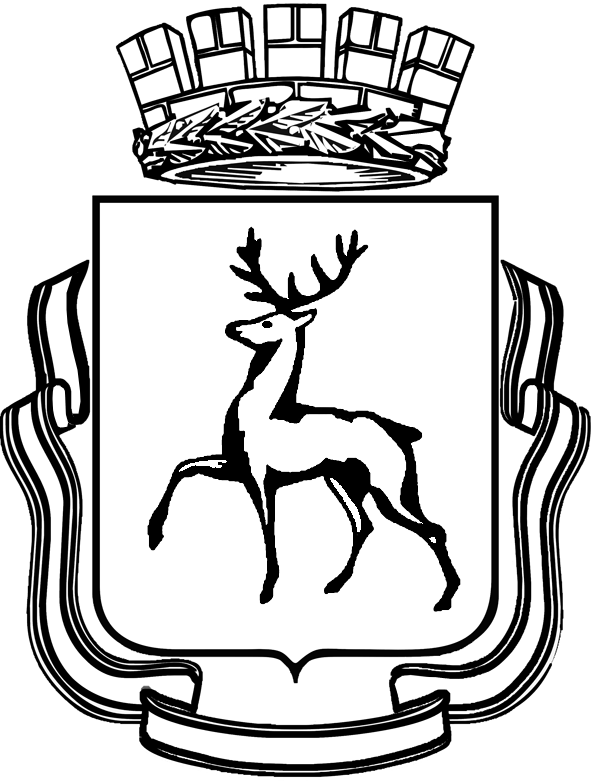 АДМИНИСТРАЦИЯ ГОРОДА НИЖНЕГО НОВГОРОДАДепартамент образования Муниципальное бюджетное общеобразовательное учреждение"Вечерняя школа № 30"ул.Ю.Фучика, д.2, г.Н.Новгород, 603004, тел. (831)2 95 85 31 факс (831)2 95 03 25 Комплектование на 2021 – 2022 учебный год (на 05.09.2021)Обучающихся с ОВЗ – нет.Групп продленного дня – нет.Домашнего обучения – нет.    Директор									С.Р.АлексееваКлассОбщее количество классовФорма обученияКоличество обучающихся в классеКоличество обучающихся в классеКлассОбщее количество классовФорма обученияКоличество обучающихся в классеКоличество обучающихся в классе9 К выпускной(при ФКУ ИК-2)1очная212110 А8очная2114910 Б8очная2114910 В8очная2114910 Г8очная2114910 Д8очная2114910 Е8очная2214910 И(при ФКУ ИК-2)8очная1214910 К(при ФКУ ИК-2)8очная1014911 А выпускной7очная2516711 Б выпускной7очная2516711 В выпускной7очная2516711 Г выпускной7очная2416711 Д выпускной7очная2416711 Е выпускной7очная2316711 И выпускной(при ФКУ ИК-2)7очная21167ВСЕГО16очная337337